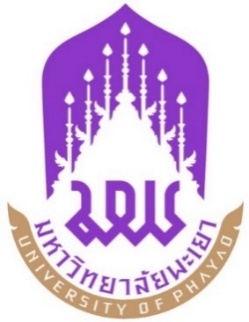 รายงานความก้าวหน้าแผนปฏิบัติการคณะ/กอง/ศูนย์.......................................ประจำปีงบประมาณ พ.ศ. 2564 รอบ 6 เดือน(ตุลาคม 2563 – มีนาคม 2564)คณะ/กอง/ศูนย์....................................... มหาวิทยาลัยพะเยามีนาคม 2564